政法学院研究生会组织深化改革评估备案表组织名称：政法学院           学院学生会/研究生会如有与项目情况不符的，请在备注栏标明二、组织工作架构图三、人员名单四、主席团成员候选人产生办法及选举办法1.有意竞选研会主席团成员的2021级研究生新生填写并提交主席团候选人报名表。报名结束后，将报名名单进行公示。2.名单公示期结束后，进行研究生会主席团成员竞选的面试工作，面试小组由指导老师、各部门负责人组成。面试工作主要考察竞选者综合能力和素质、过往工作经验和应急事件处理方法等。3.面试结束后，面试小组根据各候选人的综合表现进行匿名投票，评选出新一届主席团成员。评选出新一届主席团成员后将名单在学院进行公示。五、政法学院研究生会例会召开情况主题：政法学院召开2021级研究生会例会时间：2021年9月15日；2021年10月18日地点：名达楼M3301参加代表：研究生会指导老师、研究生会成员（共11人）主要议程：（1）研究生会指导老师对研会工作进行布置与分配（2）主席团成员与各部门部长作工作述职报告（3）研究生辅导员老师对研会工作开展情况进行总结与评议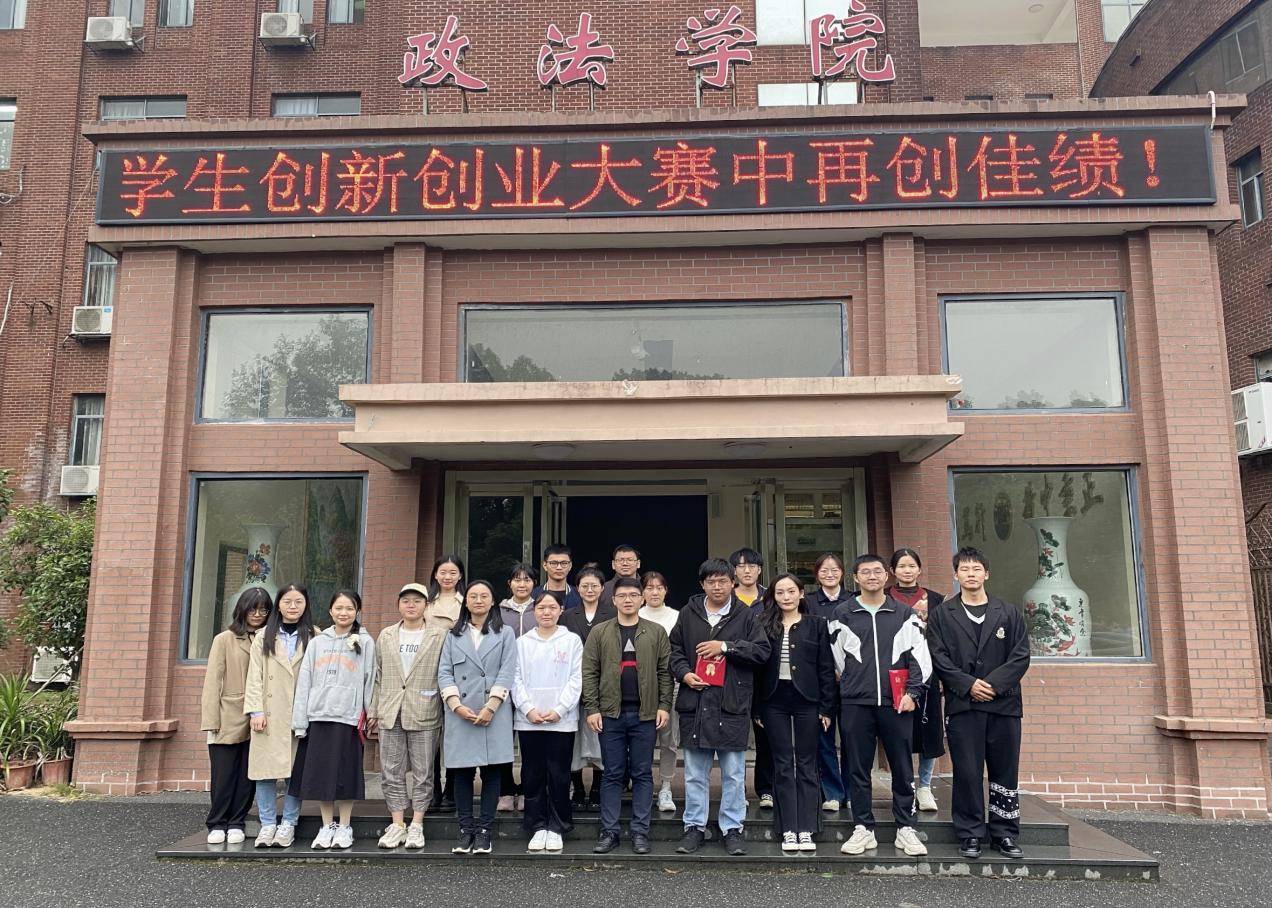 项目评估结论备注1. 坚持全心全意服务同学，聚焦主责主业开展工作。未承担宿舍管理、校园文明纠察、安全保卫等行政职能。是□否2. 工作机构架构为“主席团+工作部门”模式，未在工作部门以上或以下设置“中心”、“项目办公室”等常设层级。是□否3. 工作人员不超过30人。是□否实有10人4. 主席团成员不超过3人。是□否实有3人现有部门数量不超过5个是□否实有3个6. 除主席、副主席（轮值执行主席）、部长、副部长、干事外未设其他职务。是□否7. 工作人员为共产党员或共青团员。是□否8. 工作人员中除一年级新生外的本专科生最近1个学期/最近1学年/入学以来三者取其一，学习成绩综合排名在本专业前30%以内，且无课业不及格情况；研究生无课业不及格情况。是□否选拔工作人员时需提供加盖印章的课业成绩单9. 主席团由学生（研究生）代表大会（非其委员会、常务委员会、常任代表会议等）或全体学生（研究生）大会选举产生。是否由研代会选举产生10. 按期规范召开学生（研究生）代表大会或全体学生（研究生）大会。是□否召开日期为：2021年9月15日；10月18日11. 开展了春、秋季学生会组织工作人员全员培训。是□否每学期开展一次述职会12. 工作人员参加评奖评优、测评加分、推荐免试攻读研究生等事项时，依据评议结果择优提名，未与其岗位简单挂钩。是□否召开主席团会审议相关事项13. 党组织定期听取学生会组织工作汇报，研究决定重大事项。是□否14. 明确1名团组织负责人指导院级学生会组织；聘任团委老师担任院级学生会组织秘书长。是是政法学院辅导员指导学生会组织序号姓 名政治面貌院系年级是否存在不及格情况1周伟健共青团员政法学院2021级否2单玉菲中共党员政法学院2021级否3宋俊杰共青团员政法学院2021级否4方秋共青团员政法学院2021级否5詹益民共青团员政法学院2021级否6邓予晶中共党员政法学院2021级否7黄巧燕共青团员政法学院2021级否8杨薇共青团员政法学院2021级否9严慧星共青团员政法学院2021级否10梅凛共青团员政法学院2021级否